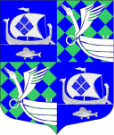 МУНИЦИПАЛЬНОЕ  ОБРАЗОВАНИЕ«ПРИМОРСКОЕ  ГОРОДСКОЕ  ПОСЕЛЕНИЕ» ВЫБОРГСКОГО РАЙОНА ЛЕНИНГРАДСКОЙ ОБЛАСТИСОВЕТ  ДЕПУТАТОВвторого созываРЕШЕНИЕОт «23» марта 2021                                                                                               №71       Заслушав информацию заместителя главы администрации МО «Приморское городское поселение» Выборгского района Ленинградской области Комаровой О.В., в соответствии с Федеральным законом от 21 декабря 2001г. № 178 – ФЗ «О приватизации государственного и муниципального имущества», Решением Совета депутатов от 10.02.2018г. № 166 «Об утверждении Порядка и условий приватизации муниципального имущества муниципального образования «Приморское городское поселение» Выборгского района Ленинградской области, Уставом МО «Приморское городское поселение» Выборгского района Ленинградской области, совет депутатовРЕШИЛ:Утвердить прогнозный план-программу приватизации муниципального имущества муниципального образования «Приморское городское  поселение» Выборгского района Ленинградской области на 2021-2023 гг. (Приложение 1).Настоящее Решение опубликовать в газете «Выборг» и разместить на официальном портале муниципального образования «Приморское городское поселение» Выборгского района Ленинградской области и в официальном сетевом издании NPAVRLO.ru.Контроль исполнения решения возложить на постоянную комиссию по экономике, бюджету и контролю за использованием муниципальной собственности.Глава муниципального образования«Приморское городское поселение»:                          С.В. РыжоваРассылка: дело, КУМИГ, прокуратура,  ООО «Газета «Выборг» — редакция», http://приморск-адм.рф, http://npavrlo.ruПриложение 1.К решению № 71от 23 марта 2021г.Перечень приватизации муниципального имущества МО «Приморское городское поселение»  Выборгского района Ленинградской области на 2021-2023г..Прогноз объема поступлений от приватизации муниципального имущества (бюджетные назначения) на 2021г.  -166, 0 тыс. рублей.Об утверждении прогнозного Плана - программы  приватизации  муниципального имуществамуниципального образования«Приморское городское поселение»Выборгского района  Ленинградской области на 2021-2023 гг.№ п/пНаименованиемуниципальногоимуществаАдресМестонахожденияХарактеристика объектаСтоимость объектаПланируемый срок реализации1Нежилое помещениеКадастровый номер47:01:13060001:563Ленинградская область, Выборгский район, п. Рябово, д. б/н, пом. 2Нежилое помещение площадью 71,5 кв.м. в монолитном одноэтажном здание В соответствии с рыночной стоимостью2021-2023гг.2Здание (нежилое) кадастровый номер 47:01:0401001:2887, с земельным участком площадью 600 кв.м. кадастровый номер 47:01:0401001:2992Ленинградская область, Выборгский район, г. Приморск, пер. Зелёный, д. 9АЗдание нежилое площадью 98,10 кв.м., деревянное одноэтажное В соответствии с рыночной стоимостью2021-2023гг.3Автобус FORD Форд TRANZIT белыйЛенинградская область, Выборгский район, г. ПриморскИдентификационный номер(VIN) WF0EXXGBFE3J74309, год выпуска 2003/2007В соответствии с рыночной стоимостью2021-2023гг.4Здание гаражаЛенинградская область, Выборгский район,       г. Приморск, наб. Юрия Гагарина, д. 2 строение 1Здание гаража площадью 153,5кв.м., кирпичное одноэтажное В соответствии с рыночной стоимостью2021-2023гг.5Здание гаража Ленинградская область, Выборгский район,       г. Приморск, наб. Юрия Гагарина, д. 2 строение 2Здание гаража площадью 162,1кв.м, одноэтажное, стены фибролитовые, перекрытия деревянныеВ соответствии с рыночной стоимостью2021-2023гг.6Здание  гаражаЛенинградская область, Выборгский район,       г. Приморск, наб. Юрия Гагарина, д. 2, строение 3Здание гаража площадью 123,0кв.м., одноэтажное, стены фибролитовые, перекрытия деревянныеВ соответствии с рыночной стоимостью2021-2023гг.7Здание гаража Ленинградская область, Выборгский район,       г. Приморск, наб. Юрия Гагарина, д. 2а строение 1Здание гаража площадью 82,8кв.м., одноэтажное, стены фибролитовые, перекрытия деревянныеВ соответствии с рыночной стоимостью2021-2023гг.8Нежилое зданиеЛенинградская область, Выборгский район,       г. Приморск, наб. Юрия Гагарина, д. 2а, строение 2Нежилое здание площадью 14,4кв.м., кирпичное одноэтажноеВ соответствии с рыночной стоимостью2021-2023гг.